
СОВЕТ депутатов советского района
второго созыва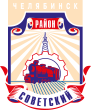 454091, г. Челябинск, ул. Орджоникидзе 27А. (351) 237-98-82. E-mail: sovsovet@mail.ruР Е Ш Е Н И Е28.04.2020											 №7/1В соответствии с Федеральным законом от 06 октября 2003 года № 131-ФЗ
«Об общих принципах организации местного самоуправления в Российской Федерации», Уставом Советского района города ЧелябинскаСовет депутатовСоветскогорайона второго созываР Е Ш А Е Т:1. Принятьк сведениюотчет  Главы Советского района «О результатах деятельности Главы Советского района  и администрации Советского района города Челябинска в 2019 году». Признать работу Главы Советского района  и деятельность администрации Советского района города Челябинска в 2019 году удовлетворительной.2. Начальнику организационного отдела аппарата Совета депутатов Советского района (А. А. Дьячков),  направить  отчет Главы Советского района              «О результатах деятельности Главы Советского района и администрации Советского района города Челябинска в 2019 году» для размещения его в информационно-телекоммуникационной сети «Интернет» на официальных сайтах  администрации Советского района города Челябинска (www.sovadm74.ru) и  Челябинской городской Думы (www.chelduma.ru) в разделе: составы Советов депутатов и муниципальные правовые акты районов. 3. Контроль исполнения решения возложить на Первого заместителя Председателя Совета депутатов Советского района  А. С. Первушина.4. Настоящее решение вступает в силу со дня его подписания, и подлежит  официальному обнародованию.Председатель Совета депутатовСоветского района								      А. Н. ЛокоцковО ежегодном отчете Главы Советского района «О результатах деятельности Главы Советского  района и  администрации Советского района города Челябинска  в 2019 году»